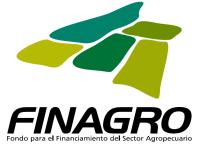 FECHA:	Bogotá D.C., 27 de noviembre de 2014PARA:	INTERMEDIARIOS FINANCIEROSASUNTO:	MODIFICACION MANUAL DE SERVICIOSDe conformidad con lo dispuesto en la Ley 1731 de 2014 al igual que lo decidido por la Comisión Nacional de Crédito Agropecuario mediante Resolución No. 5 de 2014, y ante la necesidad de regular aspectos relacionados con las operaciones factoring, por medio de la presente Circular Reglamentaria se efectúan las siguientes modificaciones al Manual de Servicios de FINAGRO:CAPITULO I - CREDITO AGROPECUARIO Y RURALSe modifican las páginas 20 y 21 para reglamentar lo relacionado con la verificación que en cada caso debe realizar el intermediario financiero, para comprobar que los bienes objeto de facturación en las operaciones factoring, corresponda a actividades financiables por FINAGRO.CAPITULO III - FONDO AGROPECUARIO DE GARANTÍAS FAGTITULO I - FAG PARA OPERACIONES ORDINARIASEn la página 4 se modifica el objeto del FAG. En las páginas 4 y 5 se modifica lo relativo a los usuarios del FAG y los créditos que no pueden acceder a estas garantías. Se modifica la página 7 para establecer la cobertura del FAG en operaciones de microcrédito y para reducir la exposición máxima del FAG por usuario. En las páginas 8, 12, 16, 18, 20, 22 y 34 se amplía de 360 a 450 días calendario la vigencia de las garantías tanto ordinarias, como las expedidas por los distintos Fondos del FAG que a la fecha se encuentren vigentes. Se modifica la página 10 con el fin de determinar la comisión que se debe pagar por las garantías para operaciones de microcrédito. En las páginas 11, 12 y 13 se elimina tanto de la causal de no pago de la garantía descrita en el numeral 3.1.2.10.7, como del texto, la complementariedad del FAG. En la página 13 se modifica lo relativo a la certificación que hace el intermediario financiero cuando solicita la garantía. Página 1 de 2En la página 16 se reglamenta el pago automático de las garantías que respaldan créditos cuyo saldo en mora oscile entre 0 y 1 smmlv. Se modifican las páginas 28 y 29 para reglamentar lo relativo a los requisitos que deben cumplir los intermediarios financieros para vender a CISA el porcentaje que tiene sobre las obligaciones que fueron reconocidas por el FAG. CAPITULO VI - INSTRUCTIVO OPERATIVO DE CARTERAEn las páginas 7 se establece el proceso operativo para el registro de las operaciones de factoring.CAPITULO – VII COMPROMISOS, SEGUIMIENTO Y CONTROL Y PROCESO INVESTIGATIVO Y DE CONTROLEn la página 12 se establece la forma en la que FINAGRO efectuará el seguimiento selectivo de las operaciones de factoring.Como ya es habitual, se envía en su totalidad los Capítulos I, III, VI y VII y no sólo las páginas que sufrieron modificación.Cualquier consulta sobre el particular será atendida por la Gerencia Comercial y la Dirección del FAG.Cordial saludo,ANDRÉS PARIAS GARZÓNRepresentante Legal-Secretario GeneralPágina 2 de 2CIRCULARP - 35 DE 2014CIRCULARP - 35 DE 2014